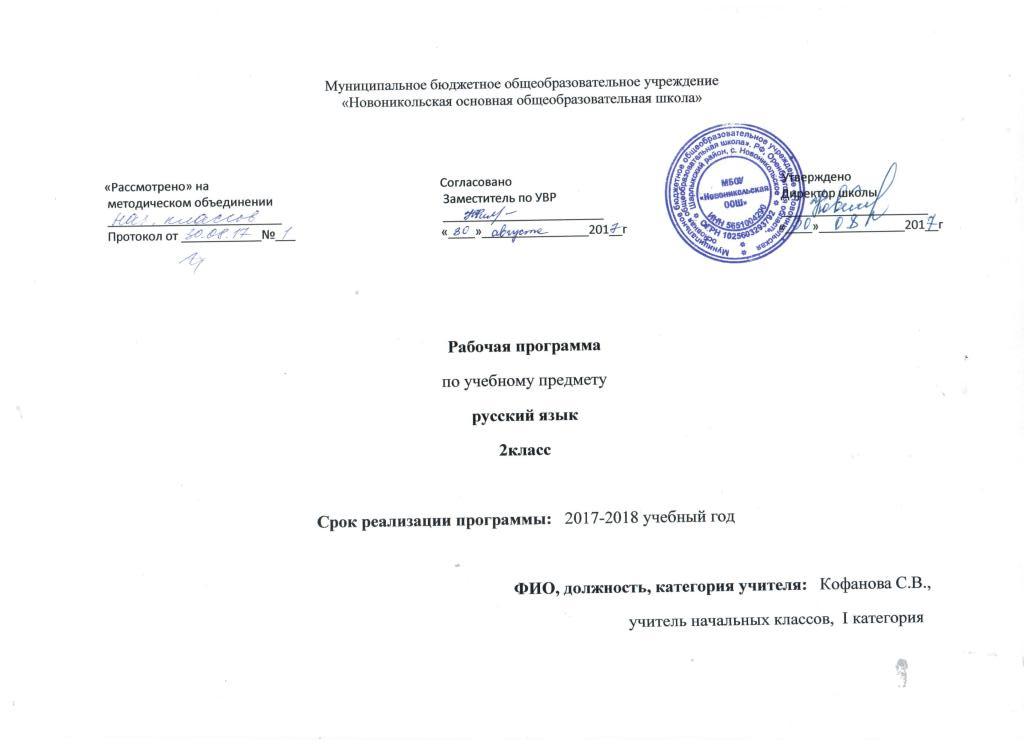 Рабочая программа по русскому языку для 2 класса составлена на основе следующих нормативно-правовых и инструктивно-методических документов: 1.Приказ Министерства образования и науки Российской Федерации от 17.12.2010 г. № 1897 «Об утверждении федерального государственного образовательного стандарта основного общего образования»;                                                                                                                                    2. Федеральный Закон Российской Федерации  от 29.12.2012 года №273-ФЗ «Об образовании в РФ»  (с последующими изменениями и дополнениями)3.  Примерная программа по учебному предмету «Русский язык» автора Соловейчик М.С. 4.Постановление Главного государственного санитарного врача Российской Федерации от 29 декабря . N . Москва "Об утверждении СанПиН 2.4.2.2821-10 "Санитарно-эпидемиологические требования к условиям и организации обучения в общеобразовательных учреждениях"5.Приказ Министерства образования и науки Российской Федерации от 01.02.2012 №74 «О внесении изменений в федеральный базисный учебный план, примерные учебные планы для образовательных учреждений Российской Федерации, реализующих программы общего образования, утвержденные приказом Министерства образования и науки Российской Федерации от 09.03.2004 №1312», от 26.11.2010 №1241 «О внесении изменений в федеральный государственный образовательный стандарт основного общего образования, утвержденный приказом Министерства образования и науки Российской Федерации от 06.10.2009 №373», от 17.12.2010 №1897 «Об утверждении федерального государственного образовательного стандарта основного общего образования»6.Приказ Министерства образования Оренбургской области  от  06.08.2015 № 01-21/1742  «Об утверждении регионального базисного учебного плана и примерных учебных планов для общеобразовательных учреждений Оренбургской области».7.Приказ Министерства образования и науки Российской Федерации от 31.03.2014 г. № 253 «Об утверждении федерального перечня учебников, рекомендуемых к использованию при реализации имеющих государственную аккредитацию образовательных программ начального общего, основного общего, среднего общего образования»;                                                                              8.Приказ Министерства образования и науки Российской Федерации от 08.06.2015 г. № 576 «О внесении изменений утверждении в федеральный перечень учебников, рекомендуемых к использованию при реализации имеющих государственную аккредитацию образовательных программ начального общего, основного общего, среднего общего образования, утвержденный приказом Министерства образования и науки Российской Федерации от 31.03.2011г. № 253»;                                                                                                                                 9.Приказом Минобрнауки России от 31.12.2015 № 1577 «О внесении изменений в федеральный государственный образовательный стандарт основного общего образования, утвержденный приказом Министерства образования и науки Российской Федерации от 17 декабря 2010 г. № 1897»;10.Устав Муниципального общеобразовательного бюджетного учреждения «Новоникольская ООШ» ;11.Образовательная программа МБОУ «Новоникольская ООШ»  12.Положение  МБОУ «Новоникольская ООШ»  «О структуре, порядке разработки и утверждения рабочих программ учебных курсов, предметов, дисциплин (модулей) образовательного учреждения, реализующего образовательные программы общего образования».13.Учебный план МБОУ  «Новоникольская ООШ»   на 2017-2018учебный год.Рабочая программа состоит из следующих  разделов:ОглавлениеРаздел I. Планируемые результаты освоения учебного предметаРаздел II. Содержание учебного предмета Раздел III. Тематическое планирование с указанием количества часов, отводимых на освоение каждой темыПриложениеКалендарно-тематическое планирование            Оценочный материал1.Планируемые результаты освоения учебного предметаЛичностные результаты: осознание языка как основного средства человеческого общения; положительное отношение к изучению русского языка, понимание его богатства, признание себя носителем этого языка;принятие мысли о том, что правильная, точная устная и письменная речь – это показатели культуры человека; появление желания умело пользоваться языком, зарождение элементов сознательного отношения к своей речи.
Метапредметные результатыРегулятивные универсальные учебные действия (обеспечивают способность регулировать свою деятельность): Второклассник научится:- принимать и сохранять учебную задачу; - планировать свои учебные действия для решения задачи; контролировать процесс и результаты деятельности, вносить коррективы; - действовать по намеченному плану-выполнять учебные действия в материализованной, речевой или умственной форме-использовать речь для регуляции своих действий-адекватно оценивать свои достижения, осознавать возникающие трудности и стараться искать способы их преодоления.Познавательные универсальные учебные действияВтороклассник научится:-осознавать познавательную задачу, целенаправленно слушать (учителя, одноклассников), решая её-находить в тексте необходимые сведения, другую информацию, представленную в явном виде-самостоятельно находить нужную информацию в учебнике,….использовать её для решения учебно-познавательных задач -понимать информацию, представленную в разных формах: изобразительной, схематичной, модельной; -пользоваться различными словарями, справочниками, имеющимися в учебнике; находить в них нужные сведения;-владеть общими способами решения конкретных лингвистических задач-выполнять логические действия с языковым материалом: анализ, синтез, сравнение, классификацию, обобщение; -строить несложные рассуждения, делать выводы, формулировать их;.Коммуникативные универсальные учебные действияВтороклассник научится:-осознавать речь (говорение, слушание, письмо, чтение) как способ устного и письменного общения людей; -участвовать в диалоге, в общей беседе, выполняя принятые правила речевого поведения, культуры речи;-задавать вопросы, отвечать на вопросы других-выражать свои мысли, чувства в словесной форме, ориентируясь на задачи и ситуацию общения, соблюдая нормы литературного языка-высказывать и обосновывать свою точку зрения, проявлять терпимость по отношению к другимточкам зрения-вступать в учебное сотрудничество с одноклассниками, участвовать в совместной деятельности, оказывать взаимопомощь-понимать зависимость характера речи от ситуации общения, стараться строить свои диалогические и монологические высказывания, выбирая для них средства языка с учётом этой ситуации и конкретных речевых задач.
Предметные результаты:

В области формирования речевых, коммуникативных умений, совершенствовании речевой деятельности второклассник научится:-участвовать в коллективном общении на уроке, соблюдать правила речевого поведения;-понимать вопросы учителя и точно отвечать на них, стараться высказывать и объяснять свою точку зрения;-создавать небольшие устные монологические высказывания делового и эмоционального характера, стремиться соблюдать требования к этим видам речи, к ясности, чёткости произнесения слов;-соблюдать нормы употребления и произношения слов из числа, имеющихся в словаре учебника «Как правильно говорить?»;под руководством учителя «добывать» информацию из текстов и справочных материалов учебника, использовать её для решения практических задач;-самостоятельно читать задания учебника и выполнять их;-понимать (в процессе коллективной работы) информацию учебника, представленную в схематичной, в том числе алгоритмичной форме, коллективно переводить её в словесную и использовать в практических целях;-замечать в тексте слова, значение которых требует уточнения, спрашивать о них, пользоваться толковым словарём учебника;-участвовать в коллективных наблюдениях за точностью выбора слов в текстах;при создании предложений задумываться о предмете речи (о чём или о ком речь?) и содержании сообщения, вопроса, просьбы, пожелания (что скажу?);-строить и использовать в речи, с учётом ситуации, различные по цели и интонации предложения;-понимать в тексте тему и основную мысль, отражать их в заголовках; наблюдать за развитием мысли и последовательностью сведений при её раскрытии;-использовать знания о требованиях к хорошему тексту при анализе предлагаемых материалов, редактировать их;-подробно письменно пересказывать тексты повествовательного характера объёмом 45–55 слов (после речевой и орфографической подготовки); проверять и стараться улучшить написанное (с опорой на памятку); -создавать (после коллективной подготовки) речевые произведения определенных жанров: записку, письмо, поздравление, кулинарный рецепт, загадку, словесную зарисовку; обдумывать их содержание и языковые средства с учётом жанра, адресата, а после написания проверять и совершенствовать текст (с опорой на памятку).Ученик получит возможность научиться:-вступать в беседу, начинать её, задавать вопросы;-слушать речь одноклассников, оценивать её соответствие вопросу или заданию, требованиям к «хорошей речи»;-создавать небольшие устные монологические высказывания делового и эмоционального характера, соблюдая требования к этим видам речи;-соблюдать нормы употребления и произношения всех слов, имеющихся в словаре учебника «Как правильно говорить?»;-самостоятельно получать информацию из текстов и справочных материалов учебника, использовать её для решения практических задач;-самостоятельно замечать в речи незнакомые слова и выяснять их значение (спрашивая у взрослых, обращаясь к словарю);-отмечать в текстах случаи особо выразительного использования слов;-создавать предложения, обдумывая предмет речи и содержание сообщения, вопроса, просьбы, пожелания (что скажу?);-среди побудительных предложений различать просьбы, требования, пожелания, советы; строить предложения с этими значениями применительно к различным ситуациям общения и произносить их с соответствующей интонацией;-по-разному строить предложения-ответы на вопрос «почему?»;-редактировать, улучшать собственные тексты.
В области формирования языковых умений (фонетика и графика) второклассник научится:
-различать звуки и буквы, давать характеристику звуков слова, выявлять их соотношение с буквами; объяснять, если есть, различие в количестве звуков и букв;-сравнивать, классифицировать звуки по заданным параметрам; анализировать, группировать слова по указанным характеристикам звуков;-понимать модельную запись слова «значками звуков» (с помощью элементарной транскрипции);-объяснять выбор способа обозначения мягкости согласного звука и звука [й,]; обозначать (или не обозначать) мягкость согласных звуков перед согласными;-использовать разделительные знаки ь и ъ при обозначении звука [й,] (сначала без их выбора, а потом осуществляя выбор); -проверять написанное с точки зрения графических ошибок (пропусков, замен и перестановок букв, а также неправильного обозначения мягкости согласных и звука [й,]), -обнаруживать и исправлять встретившиеся нарушения;-правильно называть буквы алфавита, использовать его знание для поиска слов в словарях учебника.Ученик получит возможность научиться:обозначать звуковой состав слов с помощью элементарной транскрипции;проводить полный фонетико-графический (звукобуквенный) анализ слов (с использованием элементарной транскрипции).В области лексики ученик научится:-понимать необходимость учёта значения слова при его использовании в речи, записи, выяснении строения;-объяснять значения слов для решения орфографических задач в корне слова;-выделять среди предложенных слов слова, близкие и противоположные по значению (синонимы и антонимы), группировать их.Ученик получит возможность научиться:-самостоятельно подбирать к предложенным словам синонимы и антонимы;-замечать наличие в языке слов, имеющих не одно значение.В области словообразования (морфемики)
Ученик научится:-выполнять общий способ действия для выявления родственных (однокоренных) слов, для выделения в словах корня (в однозначных случаях) и других морфем;-подбирать родственные (однокоренные) слова, отличать их от синонимов, от слов с омонимичными («похожими») корнями, от изменений одного и того же слова;-осознанно действовать, выделяя в словах различные морфемы (проводя частичный морфемный анализ слов);-понимать роль различных морфем в слове, преобразовывать, конструировать слова с заданными морфемами, сравнивать их, отмечать различие (сходство) значений;-классифицировать слова в зависимости от их строения; соотносить их с предложенными моделями.Ученик получит возможность научиться:-выполнять полный морфемный анализ слов (на основе памятки учебника);-замечать в текстах слова с наиболее распространенными приставками и суффиксами, объяснять их роль, а в ясных случаях и значение;-конструировать слова, выбирая для них морфемы в соответствии с указанным значением или с учётом контекста;-самостоятельно подбирать слова к заданной модели;-замечать и исправлять яркие нарушения словообразовательных норм, встречающиеся в детской речи.
В области морфологии
Ученик научится:-различать, классифицировать слова по их функции (слова-названия, указатели, помощники), выделять среди них названия предметов;-узнавать названия предметов в косвенных падежах (без термина), ставить вопросы к ним и другим словам-названиям, выбирая правильный;-изменять слова-названия по числам и «командам вопросов» (падежам, временам – без терминов) для решения орфографических задач.Ученик получит возможность научиться:-проводить различные изменения слов разных частей речи (практическим путём, без терминов).В области синтаксиса и пунктуации ученик научится:-отличать предложение от группы слов, обосновывать решение;-выделять предложения из потока устной и письменной речи по освоенным признакам (наличие мысли и интонации её завершения);-различать два основания классификации предложений: по цели и интонации (эмоциональной окраске);-различать предложения, разные по цели (повествовательные, вопросительные и побудительные) и по интонации (восклицательные и невосклицательные);-характеризовать предложения по двум основаниям; соотносить характеристику предложений со знаками на конце при их записи;-находить в тексте предложения разных видов;-отличать текст от группы предложений, объяснять различие;-правильно оформлять границы предложений;-ставить запятые при перечислении, перед словами-помощниками а, но.Ученик получит возможность научиться:-строить предложения разных видов;-замечать в предложениях-вопросах вопросительные слова и учитывать их при построении ответов;-наблюдать за возможностью разного порядка слов в предложении;-замечать в своей письменной речи обращение и ставить после него восклицательный знак; ставить в некоторых случаях запятые внутри предложений: перед словами что, чтобы, потому что и др., выделять запятыми слово «пожалуйста».
В области орфографии ученик научится:
· обнаруживать орфограммы по освоенным опознавательным признакам, выделять те, способы, решения которых известны, соотносить их с изученными правилами;
· осознавать варианты букв (а/о, е/и, д/т и т.п.), из которых осуществляется выбор на месте орфограмм безударных гласных и парных по глухости-звонкости согласных;
· применять изученные правила и решать орфографические задачи на месте безударных гласных и парных по глухости-звонкости согласных в корнях слов разных частей речи; на месте непроизносимых и удвоенных согласных в корне (касса, класс) и на границе морфем (длинный, рассказ);
· грамотно писать наиболее распространенные приставки и суффиксы: по-, под, на-, за-, до-, об-, от-, с-, в-; -еньк-, -оньк-, -ник-, -тель-;
· соблюдать изученные правила переноса слов;
· пользоваться орфографическим словарём учебника;
· использовать приём письма «с окошками» для сознательного «ухода» от орфографических ошибок при затруднении в применении известного правила или при встрече с орфографической задачей, способ решения которой ещё не изучен;
· проверять написанное;
· списывать и писать под диктовку текст объёмом до 45 слов. Соблюдать при этом правила каллиграфии, критически оценивать их выполнение;
· правильно писать слова с непроверяемыми орфограммами, указанные в программе.
Ученик получит возможность научиться:обнаруживать значительную часть орфограмм текста;замечать буквы, на месте которых сочетается две орфограммы (буква безударного гласного звука в начале предложения или собственного имени (Олег, Анюта), в безударном слоге жи или ши (живут, жираф), в позиции мягкого согласного перед мягким, если он парный по глухости-звонкости: лезть, кость);оставлять сознательный пропуск буквы («окошко») на месте всех неосвоенных орфограмм;эффективно осуществлять проверку написанного.2. Содержание учебного предмета3. Учебно-тематический планГрафик проведения контрольно-измерительных работПриложениеКалендарно-тематическое планирование по предмету «Русский язык» 2 класс2.Оценочный материалВходной диктант №1Беда.Щука плавала в тазу. Ее поймал Витя. Подкрался рыжий кот Васька. Он цап лапой щуку. А у щуки зубы остры. Кот закричал. (22слова)Слова для справок: поймал, подкрался.ЗаданияПодчеркни в третьем предложении буквы мягких согласных звуков.Во 2 предложении подчеркни буквы, которыми обозначен звук [й,]Проверочная работа №1Диктовка1.Жители дома.Осенью мы часто топили печку. У огонька устраивались кот Иваныч и ручной зайчик Ушан. Птенчик Чир любил сидеть над дверью. (22слова)2. Сделай звукобуквенный анализ.Шью-1вариант Пью-2 вариант3.Запиши слова буквами, поставь ударение.[май'ак][й'ама]  [вй'уга]  [л'эй'ка] [й'олка]  4.Запиши буквы алфавита, которые находятся между буквами о………тДиктант №2Ребята работали. А Петя сел на ступеньку и сидит. Потом поймал кошку. Стал ей песню петь. Но тут он услышал ребячьи крики. Выпустил Петя кошку и помчался к друзьям. Давно пора. (по В.Голявкину)Задания1.В 5 предложении подчеркнуть в словах буквы парных по глухости-звонкости согласных, которые не являются орфограммами; вместе с ними подчеркнуть и буквы, которые это подсказали.2.Поставь галочку над ь знаком, если он разделительный3.Выполни звукобуквенный разбор слова друзьяКонтрольное списывание №1Ненастье.Холодно. Наступила поздняя осень. Ветер сорвал с деревьев последние листья. Целый день льет дождь. Только воронье карканье слышно во дворе. Скоро наступит пора морозов и вьюг. Уже пролетают редкие, лёгкие снежинки. Зима робко вступает в свои владения.Диктант №3У старой ели на концах ветвей теперь висели шишки. В этом году их большой урожай. А в шишках зреют семена. Хорошо кормить ими жителей леса! Пусть птички, белки зимой будут частыми гостями! Еды всем хватит! А ветви укроют от вьюги. (40слов)ЗаданияРечевые1.Определить о чём говорится в тексте . Выбрать и вписать более точное название: Старая ель или Птицы2.Из тёх последних предложений выбрать то, в котором передана главная мысль текста; поставить перед ним галочку.Фонетико-графические1.Указать цифрами сколько звуков в слове теперь2.Выполни звукобуквенный разбор слова ельКонтрольное списывание №2Напишите, правильно определяя начало и конец предложения. Озаглавьте.Утро очень тихо слышно сойку и дрозда рябина очень краснеет  березки начинают желтеть иногда пролетают белые бабочки.Диктант №4ЛошадьК доктору Айболиту пришла лошадь. У нее болел глаз. Лошадь плакала. Доктор дал ей очки. И глаз у нее перестал болеть.Задания1.Разделите для переноса.Лошадь, мальчик, чайник2.Сосчитайте количество букв и звуков.Болеть, доктор3.Выпишите слово, в котором все согласные твердыеи слово, в котором все согласные мягкие.Диктант №5Весна наступала поздно. Но мы чувствовали её всё сильнее. На глазах оседал снег. Всё чаще слышались радостные голоса птиц. Грачи на ветках деревьев  строили гнёзда. Чудесное это время года! (по  Г. Скребицкому)Задания 1.Выпиши 2 слова с орфограммой безударного гласного в корне, рядом пиши проверочное слово2.Выпиши 2 слова с орфограммой парного согласного в корне, рядом пиши проверочное слово3.Выпиши 2 слова с орфограммой непроизносимого согласного, рядом пиши проверочное словоКонтрольное списывание№3МуравьиВесеннее солнце пробудило ото сна муравьев. Ожил муравейник. Муравьишки выбрались из зимней квартиры. Они стали чинить свое жилье. Муравьи носили веточки, сучки, сухую хвою. Рыжие муравьи истребляют лесных вредителей. Они помогают нам сохранить леса. Нельзя губить жилища муравьев.Подчеркните слова с Ь.Напишите ответ: как называется жилище муравьев?Итоговый диктант №6БелочкаНа пеньке сидит маленький рыжий зверек. У зверька пушистый хвост. Это белочка. Она грызет зубками еловую шишку. Медвежонку понравился зверек. Он подбежал и хотел поиграть с белочкой. Белка испугалась и стрелой взлетела на ель.Задания1.В словах первого предложения подчеркнуть безударные гласные.2.Подчеркнуть в диктанте слова с Ь.3.Слова третьего предложения разделить на слоги.Проверочная работа №21.Спишите, раскрывая скобки.Солнце (по)небу гуляло. И (за)тучку (за)бежало. (По)бежало (по)кустам, (по)березовым листам. 2.Выпишите по два слова с разделительными Ь и Ъ знаками.Крокодиловы слезыПлачут ли крокодилы? Что нам говорит старинная легенда? Что съевший свою жертву крокодил проливает горькие слезы. Какое лицемерное сожаление! Но объяснить такое явление сочувствием хищника наивно. Съел и льет слезы? Это несерьезно. Просто со слезами крокодилы выводят из организма излишки солей. Так что крокодилы не плачут, просто они как бы потеют глазами.3.Выпишите однокоренные слова и выделите кореньПо берегу Белого моря живут люди. Они называют себя поморами. Поморы хорошие моряки. Они смело бороздят морские просторы.ТемаСодержание программного материалаУниверсальные учебные действияКонтрольные и творческие работыЗнаем — повторим, не знаем — узнаем (21 ч)Поговорим об ушедшем лете... О нашей речи. Что ты знаешь о словах? Будем говорить понятно! Может ли быть непонятной письменная речь? Всегда ли нужно обозначать мягкость согласного звука перед согласным? За какими буквами прячется звук [й']? Обобщение.Анализировать речевые ситуации, сравнивать средства языка, выбирать их. Оценивать речь как понятную и непонятную, выявлять средства оформления предложений в письменной речи, соотносить их со способами оформления в устной речи. Сравнивать способы обозначения мягкости согласных звуков.Стартовая диагностика (диктант).Проверочная работа.Главные опасности письма. Как писать без ошибок? (24 ч)Новое научное слово - орфограмма. Орфограммы безударных и ударных гласных. Орфограммы парных по глухости и звонкости согласных. Когда согласным можно доверять? Учимся записывать орфографические задачи. Обращаемся в орфографическое «справочное бюро». Учимся писать без ошибок. Орфографические задачи, которые легко решать. Знаю или не знаю? Пишу или...? Бывает ли буква одна, а орфограмм две? Проверяем себя. Научим друг друга. Попробуем сочинять загадки.Понимать информацию, представленную в моделях, схемах, таблицах, с помощью учителя словесно формулировать её. Обнаруживать в записи орфограммы. Создавать речевые произведения определенных жанров.Контрольный диктант.Творческая работа «Сочиняем загадки, составляем рецепты».Выражаем мысли и чувства (Понятие о предложении) (12 ч)Как мы строим предложения? Какие бывают предложения? Как спросишь - так и отвечу. Отвечаем на вопрос «Почему?» Предлагаем, просим, желаем.Выявлять слова, значения которых требуют уточнения; обращаться к словарю, находить в нём нужное слово. Сравнивать записи, различать правильные и неправильные, группировать их, аргументировать решение.Контрольное списывание.Хочу сказать больше (Понятие о тексте) (12 ч)А если одного предложения мало? Как в детской пирамидке. Как сделать текст хорошим? От слов к тексту. Составляем и пишем диктанты. Учимся письменному пересказу. Рассказываем сами и обобщаем.Анализировать модель речи, с опорой на неё строить сообщения. Отличать текст от группы предложений, объяснять различие. Определять границы предложений при зрительном восприятии текста, передавать их с помощью языковых средств в устной речи и при письме.Творческая работа «Составляем и пишем диктанты».Творческий пересказ.Сочиняем сказку.Размышляем о словах (Знакомство с родственными словами и корнем) (10 ч) +1ч/РЧто в слове главное? Собираем родственников. Скоро Новый год!Делать вывод о наличии в языке групп слов, обобщать сведения. Подбирать родственные (однокоренные) слова, отличать их от синонимов.Контрольный диктант.Продолжаем размышлять о словах (Знакомство с изменениями слов, с окончанием) (8 ч) +1ч/РВспомним и узнаем новое. Наблюдаем за изменениями слов. Чему учиться дальше?Планировать процесс списывания и действовать по плану. Осознанно действовать, проводя полный и частичный морфемный анализ слов (на основе памятки). Читать сообщения, находить нужные сведения. Контрольное списывание.Учимся решать главные орфографические задачи в корне слова (46 ч) +2ч/РСлова-подсказки - какие они? Подбираем проверочные слова для названий предметов. От значения слова к правильной букве. Как узнать буквы корня в названиях действий? Узнаём буквы корня в названиях признаков предметов. Снова о значении слова. Уточняем, как решать орфографические задачи в корне слова. Обобщаем и стараемся писать без ошибок. Буква на месте звука, которого нет. Когда командует словарь. Звук один, а буквы две. Подведём итоги. Сочиняем, пе-ресказываем, рассказываем.Обнаруживать орфограммы по изученным опознавательным признакам, выделять те, способы решения которых известны. Пользоваться орфографическим словарем учебника. Применять полученные знания, выявлять их возможную недостаточность, запрашивать и использовать дополнительную информацию.Контрольный диктант.Итоговый диктант.Творческая работа «Словесные зарисовки», «Сочиняем, рассказываем, пересказываем».Как устроены слова? (Продолжение знакомства с составом слова) (29 ч)Что я знаю о словах? Знакомься: другие части слов! Словесный конструктор. Как узнать строение слова? Новое об известных опасностях письма. Ь или Ъ? Повторение. Теперь я знаю и умею... Как сказать лучше? Я размышляю о словах своего языка.Правильно образовывать слова с заданными морфемами, выбирать их в соответствии с указанным значением или с учетом контекста. Сравнивать слова с одинаково звучащими приставками и предлогами, по опорной схеме формулировать способ их разграничения и применять его при письме.Контрольное списывание.Проверочная работа.Итоговый диктант.№Содержание программного материалаКоличество часов1Знаем – повторим, не знаем – узнаем.212Главные опасности письма. Как писать без ошибок?243Выражаем мысли и чувства.(Понятие о предложении)124Хочу сказать больше .(Понятие о тексте)125Размышляем о словах. (знакомство с родственными словами и корнем)10 +1ч/р6Продолжаем размышлять о словах. (знакомство с изменениями слов, с окончанием)8 +1ч/р7Учимся решать главные орфографические задачи в корне слова.46 +2ч/р8Как устроены слова? (продолжение знакомства с составом слова)29 +4ч/рРезерв8 Итого:170Период обученияКоличество часовДиагностический материал1 четверть45Стартовая диагностика (диктант) -1Проверочная работа – 1Диктант - 12 четверть34Контрольное списывание – 1Диктант - 13 четверть53Контрольное списывание – 1Диктант - 24 четверть38Контрольное списывание – 1Диктант – 1Проверочная работа - 1Итого:170(5 часов в неделю)Диктант – 6Контрольное списывание – 3Проверочная работа – 2ВПР-1№Тема урокаТип урокаОсновное содержание обученияПланируемые предметные результаты освоения материалаУниверсальные учебные действияВиды контро-ляДатаЗнаем — повторим, не знаем — узнаем (21 час)Знаем — повторим, не знаем — узнаем (21 час)Знаем — повторим, не знаем — узнаем (21 час)Знаем — повторим, не знаем — узнаем (21 час)Знаем — повторим, не знаем — узнаем (21 час)Знаем — повторим, не знаем — узнаем (21 час)Знаем — повторим, не знаем — узнаем (21 час)Знаем — повторим, не знаем — узнаем (21 час)1Поговорим об ушедшем лете…Урок повторения и систематизации.Знакомство с учебником, его структурой, условными обозначениями, персонажами. Обсуждение письма авторов. Повторение сведений об «опасных при письме местах».Практическое овладение диалогической формой речи, монологическими высказываниями.Знание построения содержания учебника, значения условных обозначений, основных орфографических правил.Умение пользоваться учебником, находить информацию; анализировать и кратко характеризовать части речи, предложение; различать произношение и написание слов; соблюдать изученные нормы орфографии и пунктуации.Рассматриватьобложку, страницы книги, вычленять отдельные элементы, распознавать детали, несущие незнакомую информацию. Читать письмо авторов, анализировать его построение, выбор слов, соблюдение правил речи. Просматривать учебник, находить подтверждения слов из письма авторов. Обнаруживатьв записи «опасные места». Обмениваться информацией с одноклассниками, вступать в диалог.Фронтальный опрос.2О нашей речи.Урок повторения и систематизации.Повторение изученного о речи.Уточнение действий при списывании, повторение изученных правил письма. Создание собственных высказываний на основе различных источников. Наблюдение за использованием слов. Оформление мыслей (предложений) в устной речи и при письме. Правильное и красивое письмо как важное условие понятности и вежливости речи.Знание признаков устной и письменной речи, основных единиц русского языка.Умение анализировать и кратко характеризовать предложения и текст; различать произношение и написание слов.Анализировать модель речи, с опорой на неё строить сообщения. Участвовать в беседе, соблюдая правила общения. Вступать в общение с персонажами, отвечать на их вопросы. Сравнивать записи, различать правильные и неправильные, группировать их, аргументировать решение.Текущий контроль.34Что ты знаешь о словах?Уроки повторения и систематизации.Повторение изученного о словах. Деление слов на группы в зависимости от выполняемой «работы»: названия, указатели, помощники (без введения понятия «части речи»); вопросы, на которые они отвечают.Знание признаков изученных частей речи, понятия «предмет».                              Умение анализировать и кратко характеризовать части речи; выделять в звучащей речи слова, обозначающие предметы.Читать вопрос-заголовок, ставить задачи урока. Делать вывод о наличии в языке групп слов, обобщать сведения. Анализировать значения слов, ставить вопросы к словам, классифицировать их. Словарная работа.5Будем говорить понятно!Уроки повторения и систематизации.Повторение понятий «звук» и «буква», соблюдение орфоэпических норм языка. Выявление признаков вежливой речи.Знание понятий «звук» и «буква».                                  Умение анализировать и кратко характеризовать звуки речи; различать произношение и написание слов; выделять гласные и согласные звуки; делить слова на слоги; выполнять фонетический разбор слова.Выявлятьслова, значения которых требуют уточнения; обращаться к словарю, находить в нём нужное слово. Анализировать слова, выбирать написание. Читатьсообщения, находить нужные сведения. Отвечать на вопросы персонажей, аргументировать ответы.Фронтальная работа.67Может ли быть непонятной письменная речь?Урок повторения и систематизации.Выявление особенностей оформления предложений в речи устной и письменной. Использование средств выразительности в устной и письменной речи. Систематизация знаний о способах обозначения твёрдости-мягкости согласных и совершенствование фонетико-графических умений учащихся.Знание роли гласных в обозначении мягкости и твердости согласных. Умение анализировать и кратко характеризовать звуки речи, слышать звучащее слово, выполнять фонетический разбор слова.Определять границы предложений при зрительном восприятии текста, передавать их с помощью языковых средств в устной речи и при письме. Создавать словесную картину, разыгрывать ситуацию, используя средства выразительности устной речи. Списыватьи писать под диктовку, выполняя необходимый алгоритм действия.Текущий контроль.8Входной диктантУрок контроля знаний, умений и навыков.Проверка усвоения материала за 1 класс.Знание изученных орфограмм.Умение соотносить буквы и звуки на слух; видеть «опасное место» в слове; проверять свою работу и корректировать её.Применятьполученные знания, выявлять их возможную недостаточность, запрашивать и использовать дополнительную информацию.Диктант.9Работа над ошибками.Комбинированный урок.Анализ и корректировка работ.Умение находить свои ошибки, исправлять их. Адекватная оценка своих достижений и трудностей.10111213Всегда ли нужно обозначать мягкость согласного звука перед согласным?Уроки формирования умений и навыков.Выяснение вопроса: когда нужно, а когда не нужно писать ьдля обозначения мягкости согласного, стоящего перед согласным? Осознание положения «мягкий согласный перед мягким» как «опасного» при письме места.Знание правил написания сочетаний букв чк, чн, нч, щн;что мягкий согласный перед мягким знаком – «опасное» место при письме; правила написания ьмежду двумя согласными.                           Умение анализировать и кратко характеризовать звуки речи; различать произношение и написание слов; соблюдать изученные нормы орфографии и пунктуации; выполнять звукобуквенный разбор слова, видеть «опасные места» в словах и правильно их писать.Выделять определённый звук, последовательность звуков, характеризовать звук по известным признакам. Фиксировать звуковой состав слова значками транскрипции. Разграничивать буквы и звуки в словах, соотносить буквы и скрытые за ними звуки; классифицировать, группировать слова в зависимости от характеристики указанных звуков, от их звукового состава. Самостоятельная работа, фронтальная беседа.14151617За какими буквами прячется звук [й']?Уроки повторения и обобщения.Повторение двух знакомых способов обозначения звука [й'], уточнение позиций, от которых зависит выбор способа, закрепление умения осуществлять и осознанно контролировать этот выбор.Знание способов обозначения звука [й’] на письме гласными буквами я, ю, ё, е.Умение анализировать и кратко характеризовать звуки речи; различать произношение и написание слов; выполнять фонетический разбор слова.Сравнивать естественное звучание слова и его звучание при графической ошибке; вычленять неверно обозначенный звук, объяснять ошибку. Формулировать (с опорой на модель) способ действия при выборе буквы, выполнять нужные действия. Планировать решение задачи правильного написания.Выборочный диктант.Текущий контроль.Словарная работа.18Подведём первые итоги.Уроки повторения и обобщения.Вычленение и обобщение тех знаний и умений, которые приобретены за первые недели учебного года. Умение видеть «опасные места» в словах и правильно их писать; анализировать и кратко характеризовать звуки речи; соблюдать орфоэпические нормы
письма.Читатьсообщения, находить нужные сведения. Отвечать на вопросы персонажей, аргументировать ответы. Находить в учебнике требуемую информацию, в том числе для проверки своих знаний, умений.Словарный диктант. Текущий контроль.1920Проверочная работа. Работа над ошибками Урок применения знаний, умений и навыков.Проверка наличия необходимого минимума умений, продолжение обучения общению в письменной
форме.Умение соблюдать изученные нормы орфографии и пунктуации.Применятьполученные знания, выявлять их возможную недостаточность, запрашивать и использовать дополнительную информацию.Самостоятельная работа. Тест.Главные опасности письма. Как писать без ошибок? (24 часа)Главные опасности письма. Как писать без ошибок? (24 часа)Главные опасности письма. Как писать без ошибок? (24 часа)Главные опасности письма. Как писать без ошибок? (24 часа)Главные опасности письма. Как писать без ошибок? (24 часа)Главные опасности письма. Как писать без ошибок? (24 часа)Главные опасности письма. Как писать без ошибок? (24 часа)Главные опасности письма. Как писать без ошибок? (24 часа)21Новое научное слово – орфограмма.Урок изучения нового материала.Соединение имеющихся в сознании детей представлений об «опасных местах» с понятием орфограмма.  Выявление очевидной сущности орфографических проблем.Знание понятия «орфограмма», изученных орфограмм.                         Умение видеть «опасные места» в словах и правильно писать слова; подбирать проверочные слова и объяснять написание слова; анализировать и кратко характеризовать звуки речи.Сравнивать естественное звучание слова и его звучание при графической ошибке; вычленять неверно обозначенный звук, объяснять ошибку. Формулировать (с опорой на модель) способ действия при выборе буквы, выполнять нужные действия.Текущий контроль. Словарная работа.22Орфограммы безударных и ударных гласных.Комбинированный урок.«Подведение» безударных гласных под понятие «орфограмма» и распространение этого понятия на ударные гласные в сочетаниях жи- ши, ча- ща, чу-щу.Знание орфограмм безударных и ударных гласных.                     Умение находить безударные гласные в слове; сопоставлять гласные в ударном и безударном слогах проверочного и проверяемого слова; подбирать проверочные слова способом изменения формы слова и подбором единственного или множественного числа; различать произношение и написание словПланировать решение задачи письма. «Переводить» звуковые записи слов в буквенные, анализировать и классифицировать слоги, слова с учётом характера звука, его позиции в слове и способа обозначения буквой. Фронтальный опрос.23ВПРМониторинг качества знаний24Орфограммы парных по глухости и звонкости согласных.Урок формирования умений и навыков.Продолжение работы над орфограммами гласных, повторение парных по глухости-звонкости согласных.Знание орфограммы «правописание парных по глухости-звонкости согласных».Умение находить парные согласные в корне; подбирать проверочные слова.Различать правильное и неправильное написание слов, проверять написанное. Применять правила в свободном письме (под диктовку, при оформлении своих мыслей); проверять собственные записи.Выборочный диктант.252627Когда согласным можно доверять?Уроки формирования умений и навыков.Противопоставление парных по глухости-звонкости согласных и непарных, когда первые из них – орфограммы, а вторые – нет. Выявление сильных позиций парных по глухости и звонкости согласных.Знание того, что непарные по глухости-звонкости согласные не являются орфограммами.               Умение анализировать и кратко характеризовать звуки речи; находить непарные по глухости-звонкости согласные в слове, правильно писать слова с изученными орфограммами.Различать звуки и буквы, анализировать звуки на основе восприятия письменного текста; находить в тексте и группировать слова по указанным признакам; выявлятьнедостаточно понятные слова.Письмо с комментированием.Текущий контроль.28Учимся записывать орфографические задачи.Урок изучения нового материала.Введение особого способа письма (с «окошками») для решения важной орфографической проблемы: необходимости выбора буквы для обозначения звука.Знание особенностей письма с «окошками», изученных орфограмм.                                  Умение находить в словах орфограммы; подбирать проверочные слова; анализировать и кратко характеризовать звуки речи; писать словарные слова.Находить на слух и зрительно места на изученные правила, применять их; обнаруживать другие орфограммы, обращаться к словарю учебника для решения задач, находить в нём нужные слова, задавать вопросы о написании слов.Фронтальный опрос. Письмо с комментированием.29Обращаемся в орфографическое «справочное бюро».Урок закрепления знаний, умений и навыков.Закрепление умения писать с «окошками». Знакомство со способом решения орфографических проблем с помощью словаря и поиском слов в нём.Знание правил работы с орфографическим словарем, изученных орфограмм.                   Умение работать с орфографическим словарем.Обнаруживать другие орфограммы, обращаться к словарю учебника для решения задач, находить в нём нужные слова, задавать вопросы о написании слов.Словарная работа.3031Учимся писать без ошибок.Уроки повторения и обобщения.Введение специальной памятки, уточняющей порядок действий, необходимых для безошибочного письма.Знание приемов и правил письма с «окошками».                               Умение выделять буквенные орфограммы в слове; видеть «опасные места», объяснять написание слов; правильно писать словарные слова и слова на изученные орфограммы.Находить на слух и зрительно места на изученные правила, применять их; обнаруживать другие орфограммы. Регулироватьсвои действия при списывании, письме под диктовку и проверке написанного.Оценивать свои действия.Текущий контроль.3233Орфографические задачи, которые легко решатьУроки закрепления знаний, умений и навыков.Обсуждение количества орфограмм, которые нужно пропускать для безошибочного письма. Закрепление и тренировка письма по памятке.Знание способов выбора букв путем подстановки слов «она», «оно», «они», «он».                    Умение использовать способ подстановки слов «она», «оно», «они», «он» для правильного написания букв; выделять буквенные орфограммы в слове; видеть «опасные места»; правильно писать словарные слова и слова на изученные орфограммы.Регулироватьсвои действия при списывании, письме под диктовку и проверке написанного.Оценивать свои действия.Самостоятельная работа. Тест.343536Знаю или не знаю? Пишу или…?Уроки формирования и закрепления умений и навыков.Видоизменение способа орфографического действия учеников: позволение им решать орфографические задачи не по следам пропуска орфограмм, а сразу, по ходу письма.Знание приемов и правил письма с «окошками», памятки письма с «окошками» на месте неизвестной (сомнительной) буквы.                                         Умениерешать орфографические задачи освоенными способами; выполнять письмо с «окошками»; подбирать проверочные слова; объяснять написание слов.Находить на слух и зрительно места на изученные правила, применять их; обнаруживать другие орфограммы, обращаться к словарю учебника для решения задач, находить в нём нужные слова, задавать вопросы о написании слов.Выборочный диктант.Текущий контроль.37Бывает ли буква одна, а орфограммы две?Урок применения знаний, умений и навыков.Осознание того, что решать орфографическую задачу в слогах, которые звучат похоже на [жы-шы], можно только в том случае, если эти слоги ударные.Знание орфограмм в безударных слогах [жы], [шы]. Умение применять изученные орфограммы, объяснять правописание слов.Формулировать способ действия при выборе буквы, выполнять нужные действия. Планировать решение задачи письма. Обобщать правила русской графики.Фонетический разбор. Фронтальный опрос.3839Проверяем себя.Уроки закрепления знаний, умений и навыков.Закрепление изученного, повторение пройденного, проверка усвоения основных понятий и универсальных учебных действий.Знание памятки, изученных орфограмм.                              Умение выполнять письмо с «окошками»; выделять буквенные орфограммы в слове; подбирать проверочные слова.Применятьполученные знания, выявлять их возможную недостаточность, запрашивать и использовать дополнительную информацию.Самостоятельная работа.Текущий контроль.40Диктант.Урок контроля знаний, умений и навыков.Проверка усвоения нового способа письма «с окошками».Знание изученных орфограмм. Умениесоблюдать изученные нормы орфографии и пунктуации в диктанте, применять приём письма «с окошками».Применятьполученные знания.Диктант.41Работа над ошибками.Комбинированный урок.Корректировка работы, определение видов орфограмм.Знание правил выполнения работы над ошибками.              Умение определять виды орфограмм; подбирать проверочные слова.Анализировать и оценивать свои достижения и трудности.42-43Проверяем себяУроки закрепления знаний, умений и навыков.Закрепление изученного, повторение пройденного, проверка усвоения основных понятий и универсальных учебных действий.Знание памятки, изученных орфограмм.                              Умение выполнять письмо с «окошками»; выделять буквенные орфограммы в слове; подбирать проверочные слова.Применятьполученные знания, выявлять их возможную недостаточность, запрашивать и использовать дополнительную информацию.44Научим друг друга.Урок применения знаний, умений и навыков.Составление рецептов. Применение детьми полученных знаний на практике в письменной речи.Знание признаков деловой речи, написания словарных слов на темы: «Овощи», «Фрукты», «Приготовление пищи».              Умение создавать несложные монологические тексты на доступные темы в деловом стиле; составлять текст по опорным словам; правильно писать словарные слова и слова на изученные орфограммы.Анализировать записи, определять цель их создания. Получать информациюиз учебника о названии записей (рецепт), их строении и правилах оформления при письме. Конструировать рецепты из готовых элементов, телеграммы из предложений.Творческая работа «Составляем рецепты».45Попробуем сочинять загадки.Урок применения знаний, умений и навыков.Сочинение загадок. Применение детьми полученных знаний на практике в письменной речи.Умение создавать несложные монологические тексты в форме повествования и описания; составлять текст по опорным словам.Анализировать записи, определять цель их создания. Получать информациюиз учебника о названии записей (загадка), их строении и правилах оформления при письме. Сочинять загадки.Творческая работа «Сочиняем загадки».Выражаем мысли и чувства (Понятие о предложении) (12 часов)Выражаем мысли и чувства (Понятие о предложении) (12 часов)Выражаем мысли и чувства (Понятие о предложении) (12 часов)Выражаем мысли и чувства (Понятие о предложении) (12 часов)Выражаем мысли и чувства (Понятие о предложении) (12 часов)Выражаем мысли и чувства (Понятие о предложении) (12 часов)Выражаем мысли и чувства (Понятие о предложении) (12 часов)Выражаем мысли и чувства (Понятие о предложении) (12 часов)464748Как мы строим предложенияКомбинированные уроки.Знакомство с признаками предложения.       Формирование умения распознавать предложения по этим признакам и оформлять их в письменной речи. Знакомство с построением предложений. Предупреждение ошибок, связанных с нарушением границ предложения.Знание понятия «предложение», его признаков; типов предложений по цели высказывания и по эмоциональной окраске.Умение анализировать и кратко характеризовать предложение; отличать предложение от набора слов.Анализировать записи, определять цель их создания. Получать информациюиз учебника. Словарный диктант.Текущий контроль.495051Какие бывают предложенияКомбинированные уроки.Знакомство с классификацией предложений по двум основаниям и характеристикой каждого предложение по двум параметрам. Формирование умения более осознанно использовать предложения разных видов в своей речи, вслушиваться в интонацию, задумываться о предмете речи.Знание видов предложений по цели высказывания и по интонации (эмоциональной окраске): повествовательное, вопросительное, побудительное.         Умение анализировать и кратко характеризовать предложение; определять вид предложения по цели высказывания; владеть нормами русского речевого этикета в ситуациях повседневного общения (приветствие, прощание, благодарность, поздравительная открытка).Строить и анализировать предложения, соблюдать правила культуры общения. Выборочный диктант.Текущий контроль.52Как спросишь – так и отвечу.Урок закрепления знаний, умений и навыков.Закрепление новых знаний и формируемых умений. Обсуждение вопросов содержания и культуры ведения устных разговоров, в том числе и телефонных.Знаниеправил построения вопросительных предложений и точного ответа на них.               Умение строить вопросительные предложения; давать точный ответ на вопросительные предложения; анализировать и кратко характеризовать предложение; определять виды предложений.Строить и анализировать предложения, соблюдать правила культуры общения. Строить диалоги и инсценировать их.Текущий контроль.53Отвечаем на вопрос «Почему?»Урок изучения нового материала.Знакомство с вариантами построения ответов на вопрос «Почему?», с их верным оформлением. Закрепление написания изученных слов с непроверяемыми орфограммами, составление с ними предложений различных видов.Знание правил построения ответов на вопрос «почему?».Умение отвечать на вопрос «почему?».Обсуждать правила письменного и устного общения, способы проявления вежливости.Фронтальный опрос.545556Предлагаем, просим, желаем.Комбинированные уроки.Обсуждение побудительных предложений. Разграничение их в зависимости от того, что они выражают: просьбу, требование, совет, предложение, пожелание; а также наблюдение над некоторыми языковыми различиями, над особенностями интонации.Знание признаков побудительных предложений со значением просьбы, совета, требования.Умение составлять побудительные предложения.Соотносить средства языка (слова) со структурными частями: обращением, приветствием, пожеланием, просьбой.Писать свои предложения, просьбы, пожелания; выбиратьобращения, пожелания и другие средства языка с учётом адресата речи. Использовать освоенные речевые жанры в практике общения.Словарная работа.Текущий контроль.57Контроль-ное списывание.Урок контроля знаний, умений и навыков.Проверка усвоения универсальных учебных действий.Знание правил списывания печатного текста.                         Умение без ошибок списывать несложный текст каллиграфически правильным почерком.Применятьполученные знания.Контрольное списывание.Хочу сказать больше (Понятие о тексте) (12 часов)Хочу сказать больше (Понятие о тексте) (12 часов)Хочу сказать больше (Понятие о тексте) (12 часов)Хочу сказать больше (Понятие о тексте) (12 часов)Хочу сказать больше (Понятие о тексте) (12 часов)Хочу сказать больше (Понятие о тексте) (12 часов)Хочу сказать больше (Понятие о тексте) (12 часов)Хочу сказать больше (Понятие о тексте) (12 часов)58А если одного предложения мало?Урок изучения нового материала.Знакомство с главными признаками текста. Введение понятия и сообщение термина.Знание понятия «текст», признаков текста, типов предложений по цели высказывания и по эмоциональной окраске.             Умение отличать письменную речь от устной; различать отдельные предложения и текст; анализировать и кратко характеризовать предложение, текст.Участвовать в обсуждении «мнения» персонажа, высказывать свою точку зрения. Регулироватьсвои действия при списывании, письме под диктовку и проверке написанного.Оценивать свои действия.Фронтальный опрос.59Как в детской пирамидке.Комбинированный урок.Введение понятий: тема и основная мысль. Научиться пользоваться ими при обдумывании содержания текста и его озаглавливании.Знаниеосновных единиц текста: тема и основная мысль.               Умение определять основную мысль текста; анализировать и кратко характеризовать предложение, текст; соблюдать изученные нормы орфографии и пунктуации.Составлять текст с опорой на картинку или группу слов. Обмениваться мнениями с одноклассниками. Оценивать свои действия.Словарная работа.60Как сделать текст хорошим?Комбинированный урок.Обсуждение взаимосвязи заголовка текста и его темы и (или) главной мысли, а также заглавия и каждого из предложений текста. Выявление требований к хорошему тексту и обучение редактированию содержания связных высказываний.Знание требований к хорошему тексту.Умение составлять текст по плану и опорным словам; анализировать и кратко характеризовать предложение.Анализировать записи, определять цель их создания. Получать информациюиз учебника. Конструировать текст,редактироватьего.Письмо с комментированием.6162От слов к тексту.Комбинированные уроки.Уточнение содержания и порядка процесса обдумывания текста при его создании. Привлечение внимания к строению текста, к роли первого и последнего предложений. Знаниепамятки по составлению текста.                                             Умение пользоваться памятками; составлять текст по плану и опорным словам; работать с деформированным текстом; называть признаки текста; создавать несложные монологические тексты в форме повествования и описания.Писать свои тексты на заданную тему по опорному плану. Редактироватьдеформированный текст.Самостоятельная работа.Текущий контроль.636465Составляем и пишем диктанты.Уроки закрепления и применения знаний, умений и навыков.Закрепление приобретённых знаний о тексте. Обучение составлению текста. Тренировка в нахождении орфограмм, в решении некоторых орфографических задач и выделении тех, которые дети пока ещё решать не умеют.Знание признаков текста, отличий письменной речи от устной, типов предложений по цели высказывания и по эмоциональной окраске.Умениеанализировать и кратко характеризовать предложение, текст.Анализировать и оценивать свои достижения и трудности, преодолевать их, осознавать своё отношение к урокам русского языка.Творческая работа «Составляем и пишем диктанты».6667Учимся письменному пересказу.Уроки формирования умений и навыков.Познакомиться с новым видом работы, раскрыть его сущность и назначение, показать значимость умения хорошо пересказывать текст и начать целенаправленное формирование этого умения, а вместе с ним и всего комплекса речевых умений.Знание памяток по составлению и редактированию текста.Умениесоставлять рассказы на основе прочитанного.Планировать решение задачи письма. Обобщать правила русской графики; создавать с помощью модели и ключевых слов письменные монологические высказывания.Творческий пересказ.6869Рассказываем сами и обобщаем.Уроки применения знаний, умений и навыков.Подготовка к письменному рассказу о книге. Написание творческих сочинений с опорой на текст.Знание памяток по составлению и редактированию текста.Умение составлять рассказы на основе прочитанного; соблюдать изученные нормы орфографии и пунктуации.Планировать решение задачи письма. Обобщать правила русской графики; создавать с помощью модели и ключевых слов письменные монологические высказывания.Творческая работа «Сочиняем сказку».Размышляем о словах (Знакомство с родственными словами и корнем) (10 часов) +1ч/РРазмышляем о словах (Знакомство с родственными словами и корнем) (10 часов) +1ч/РРазмышляем о словах (Знакомство с родственными словами и корнем) (10 часов) +1ч/РРазмышляем о словах (Знакомство с родственными словами и корнем) (10 часов) +1ч/РРазмышляем о словах (Знакомство с родственными словами и корнем) (10 часов) +1ч/РРазмышляем о словах (Знакомство с родственными словами и корнем) (10 часов) +1ч/РРазмышляем о словах (Знакомство с родственными словами и корнем) (10 часов) +1ч/РРазмышляем о словах (Знакомство с родственными словами и корнем) (10 часов) +1ч/Р7071Что в слове главное?Комбинированные уроки.Выявление того, что в слове является самым главным.Умение восстанавливать и записывать деформированный текст; анализировать и кратко характеризовать предложение; определять значение слова, обращаться за толкованием слова к толковому словарю.Анализировать предложения, выявлять причины их неясности. Читать вопрос-заголовок, ставить задачи урока.Словарный диктант.72737475Собираем родственников.Комбинированные уроки.Уточнение опознавательных признаков родственных слов и отработка действий по их выявлению. Знакомство со способом нахождения в слове корня. Обсуждение единого написания корней в родственных словах.Умение находить, подбирать однокоренные слова; находить корень в слове.Делать вывод о наличии в языке групп слов, обобщать сведения. Анализировать значения слов, ставить вопросы к словам, классифицировать их.Фронтальный опрос.Текущий контроль.76Диктант.Урок контроля знаний, умений и навыков.Проверка усвоения нового способа письма «с окошками», универсальных учебных действий.Знаниеизученных орфограмм.      Умениесоблюдать изученные нормы орфографии и пунктуации в диктанте, применять приём письма «с окошками».Применятьполученные знания.Диктант.77Работа над ошибками.Комбинированный урок.Корректировка работы, определение видов орфограмм.Знание правила выполнения работы над ошибками.           Умение определять виды орфограмм; подбирать проверочные слова.Анализировать и оценивать свои достижения и трудности.787980Скоро Новый год!Комбинированные уроки.Наблюдение за изменениями слов. Введение понятия «окончание», выявление его функции.Умение писать поздравление к Новому году; владеть нормами русского речевого этикета в ситуациях повседневного общения (поздравительная
открытка).Анализировать слова, выбирать написание. Читатьсообщения, находить нужные сведения. Отвечать на вопросы персонажей, аргументировать ответы.Текущий контроль. Словарная работа.Продолжаем размышлять о словах (Знакомство с изменениями слов, с окончанием) (8 часов) +1ч/РПродолжаем размышлять о словах (Знакомство с изменениями слов, с окончанием) (8 часов) +1ч/РПродолжаем размышлять о словах (Знакомство с изменениями слов, с окончанием) (8 часов) +1ч/РПродолжаем размышлять о словах (Знакомство с изменениями слов, с окончанием) (8 часов) +1ч/РПродолжаем размышлять о словах (Знакомство с изменениями слов, с окончанием) (8 часов) +1ч/РПродолжаем размышлять о словах (Знакомство с изменениями слов, с окончанием) (8 часов) +1ч/РПродолжаем размышлять о словах (Знакомство с изменениями слов, с окончанием) (8 часов) +1ч/РПродолжаем размышлять о словах (Знакомство с изменениями слов, с окончанием) (8 часов) +1ч/Р818283Вспомним и узнаем новое.Комбинированные уроки.Обмен впечатлениями о прошедших каникулах и написание небольших воспоминаний. Введение термина «однокоренные слова», выявление их отличия от изменений одного и того же слова.Знание понятий: «однокоренные слова», «корень».                     Умение составлять текст по плану и опорным словам; создавать в устной и письменной форме несложные тексты по заданной тематике; находить однокоренные слова, корень в слове.Находить в учебнике требуемую информацию, в том числе для проверки своих знаний, умений.Словарная работа. Фронтальный опрос.84858687Наблюдаем за изменениями слов.Комбинированные уроки.Приобретение и накопление некоторого опыта осознанного изменения слов разных частей речи. Знакомство с изменением названий предметов по числам, по падежам (без терминов).Умение находить однокоренные слова, выделять в них корень; находить способ проверки написания слова (в том числе по словарю); изменять слова по числам и по «командам» вопросов; доказывать родственность слов; объяснять значение слова.Делать вывод о наличии в языке групп слов, обобщать сведения. Наблюдать за изменением слов, анализировать их значения, ставить вопросы к словам, классифицировать их.Текущий контроль.Тест.88Чему учиться дальше?Урок формирования умений и навыков.Обучение решению орфографических задач на основе знания о единообразном написании корней в родственных словах и формах одного слова.Знание изученных орфографических правил.Умение решать орфографические задачи; подбирать проверочные слова для названий предметов.Находить в учебнике требуемую информацию, в том числе для проверки своих знаний, умений. Оценивать свои действия.Фронтальный опрос.89Контроль-ноесписывание.Урок контроля знаний, умений и навыков.Проверка усвоения универсальных учебных действий.Знание правил списывания печатного текста.Умение без ошибок списывать несложный текст каллиграфически правильным почерком.Применятьполученные знания.Контрольное списывание.Учимся решать главные орфографические задачи в корне слова (46 часов) +2ч/РУчимся решать главные орфографические задачи в корне слова (46 часов) +2ч/РУчимся решать главные орфографические задачи в корне слова (46 часов) +2ч/РУчимся решать главные орфографические задачи в корне слова (46 часов) +2ч/РУчимся решать главные орфографические задачи в корне слова (46 часов) +2ч/РУчимся решать главные орфографические задачи в корне слова (46 часов) +2ч/РУчимся решать главные орфографические задачи в корне слова (46 часов) +2ч/РУчимся решать главные орфографические задачи в корне слова (46 часов) +2ч/Р90Слова-подсказки – какие они?Комбинированный урок.Раскрытие сущности понятия «проверочное слово»и знакомство с общими способами поиска таких слов для корневых безударных гласных и парных по глухости и звонкости согласных в словах-названиях.Знание понятий: «проверочное» и «проверяемое» слово; изученных орфограмм. Умение анализировать и кратко характеризовать «проверочное» и «проверяемое» слово; подбирать проверочные слова.Анализировать слова, давать их характеристику. Осуществлять поиск информации. Вступатьв беседу, аргументировать своё мнение.Фронтальный опрос.91929394959697Подбираем проверочные слова для названий предметов.Комбинированные уроки.Поиск и получение ответа на вопрос: как искать проверочные слова для корня; а также освоение соответствующих операций. Предъявление нескольких способов проверки слов, называющих предметы: изменение проверочного слова по числам и по падежам.Знание способов подбора проверочных слов для названий предметов. Умение видеть «опасные места» в словах; подбирать проверочное слово; находить способ проверки написания слова (в том числе по словарю).Различать правильные и неправильные написания, проверятьнаписанное, а также контролировать ход рассуждения персонажа (другого ученика), находить и исправлять ошибки. Выборочный диктант.Текущий контроль.Фронтальный опрос.9899От значения слова - к правильной букве.Комбинированные уроки.Формирование привычки задумываться над значением слова, которое употребляешь. Работа над повышением общей культуры речи и грамотности.Знание понятий: «этимология слова» и «лексическое значение слова».                                           Умениеобъяснять лексическое значение слова как способ проверки; соблюдать изученные нормы орфографии и пунктуации.Формулировать способ действия при выборе буквы, выполнять нужные действия. Планировать решение задачи письма.Словарная работа.99100101Как узнать буквы корня в названиях действий?Комбинированные уроки.Повторение способа «объясни значение слова с помощью однокоренного слова». Закрепление правописания глаголов. Обсуждение различных способов проверки глаголов.Знание изученных орфограмм и способов подбора проверочных слов для названий предметов.       Умение использовать способы подбора проверочных слов для названий предметов; образовывать однокоренные слова.Слушать (читать) информацию для поиска способа разрешения противоречия; осознавать приобретённую информацию как способ решения задачи.Текущий контроль.Письмо с комментированием.102Диктант.Урок контроля знаний, умений и навыков.Проверка усвоения нового способа письма «с окошками», усвоения универсальных учебных действий.Знание изученных орфограмм. Умениесоблюдать изученные нормы орфографии и пунктуации в диктанте, применять приём письма «с окошками».Применятьполученные знания.Диктант.103Работа над ошибками.Комбинированный урок.Корректировка работы, определение видов орфограмм.Знание правил выполнения работы над ошибками.                                Умение определять виды орфограмм; подбирать проверочные слова.Анализировать и оценивать свои достижения и трудности.104105Узнаём буквы корня в названиях признаков предметов.Комбинированные уроки.Обсуждение различных способов проверки буквы в корне. Тренировка выполнения практического задания.Знаниеизученных орфограмм и способов подбора проверочных слов для названий предметов. Умение использовать способы подбора проверочных слов для названий предметов; образовывать однокоренные слова.Слушать (читать) информацию для поиска способа разрешения противоречия; осознавать приобретённую информацию как способ решения задачи.Письмо с комментированием.106Снова о значении слова.Урок формирования умений и навыков.Закрепление различных способов проверки буквы в корне. Тренировка выполнения практического задания.Знание понятий: «этимология слова» и «лексическое значение слова».                                     Умение объяснять лексическое значение слова; анализировать и кратко характеризовать звуки речи.Применять полученные знания, выявлять их возможную недостаточность, запрашивать и использовать дополнительную информацию.Словарный диктант.107108109110Уточняем, как решать орфографические задачи в корне слова.Комбинированные уроки.Уточнение способов решения орфографических задач в корне слова. Повторение известных правил. Тренировка орфографической зоркости.Знание опознавательных признаков проверочных слов для орфограмм корня, изученных орфограмм в корне.Умение подбирать проверочные слова; отличать проверочные и проверяемые слова; отличать однокоренные слова и формы одного и того же слова.Сравнивать естественное звучание слова и его звучание при графической ошибке; вычленять неверно обозначенный звук, объяснять ошибку. Формулировать (с опорой на модель) способ действия при выборе буквы, выполнять нужные действия. Планировать решение задачи письма.Словарная работа.Текущий контроль.111112113114115Обобщаем и стараемся писать без ошибок.Комбинированные уроки.Обобщение изученного материала, составление предложений, поиск орфографических задач и путей их решения.Знание понятия «орфографическое правило», способа действия при выборе букв безударных гласных и парных по звонкости, глухости согласных в корне.                Умение пользоваться орфографическим правилом; подбирать проверочные слова.Применять полученные знания, выявлять их возможную недостаточность, запрашивать и использовать дополнительную информацию.Самостоятельная работа. Текущий контроль.116117118119Буква на месте звука, которого нет.Комбинированные уроки.Привлечение внимания детей к наличию орфографической проблемы при обозначении буквами определённых сочетаний звуков. Осознание этих сочетаний как опознавательных признаков ещё одной орфограммы корня. Знакомство с решением новой орфографической задачи с помощью известных способов проверки корней и помощь при запоминании непроверяемых написаний.Знание правописания сочетаний [сн’], [сн], правописания сочетаний [зн’], [зн], [ств’], [нц], [рц], [сн’], [сн].Умение выявлять орфографические задачи на месте сочетаний [сн’], [сн] и определять способы их решения; выявлять орфографические задачи на месте сочетаний [зн’], [зн], [ств’], [нц], [рц], [сн’], [сн], определять способы их решения; соблюдать орфоэпические нормы.Выбирать буквы для «опасных» сочетаний звуков. «Переводить» звуковые записи слов в буквенные, анализировать и классифицировать слоги, слова с учётом характера звука, его позиции в слове и способа обозначения буквой.Текущий контроль. Словарная работа.120121Когда командует словарь.Комбинированные уроки.Освоение понятия «непроверяемая орфограмма». Разграничение проверяемых и непроверяемых написаний. Знание понятия «непроверяемые орфограммы», правил работы с орфографическим словарем.       Умение писать словарные слова; находить способ проверки написания слова.Участвовать в обсуждении «мнения» персонажа, высказывать свою точку зрения. Находить на слух и зрительно места на изученные правила, применять их; обнаруживать другие «опасности письма», обращатьсяк словарю учебника для решения задач, находить в нём нужные слова, задавать вопросы о написании слов. Словарная работа.122123124Звук один, а буквы две.Комбинированные уроки.Накопление опыта пользования орфографическим словарём, закрепление уже известных «словарных слов» и изучение новых (с удвоенными согласными).Знание правописания слов с удвоенными согласными в корне слова.Умение писать слова с удвоенными согласными в корне слова; находить способ проверки написания слова.Анализировать слова с точки зрения их этимологии. Находить на слух и зрительно места на изученные правила, применять их; обнаруживать другие «опасности письма», обращатьсяк словарю учебника для решения задач, находить в нём нужные слова, задавать вопросы о написании слов. Выборочный диктант. Текущий контроль125126Подведём итоги.Комбинированные уроки.Закрепление различных орфографических умений. Применение детьми приобретённых орфографических умений. Формирование их письменной речи как формы речевой деятельности.Знание написания словарных слов, правил работы с орфографическим словарем.Умение разграничивать проверяемые и непроверяемые написания; писать словарные слова; находить способ проверки написания слова.Применять полученные знания, выявлять их возможную недостаточность, запрашивать и использовать дополнительную информацию.Фронтальный опрос.127Диктант.Урок контроля знаний, умений и навыков.Выявление всего комплекса орфографических умений: обнаруживать орфограммы; находить те, которые в корне, а среди них – проверяемые; применять известные правила; верно писать изученные «словарные слова»; осуществлять проверку написанного.Знаниеизученных орфограмм.Умениесоблюдать изученные нормы орфографии и пунктуации в диктанте, применять приём письма «с окошками».Применятьполученные знания.Диктант.128Работа над ошибками.Комбинированный урок.Корректировка работы, определение видов орфограмм.Знание правил выполнения работы над ошибками.                               Умение определять виды орфограмм; подбирать проверочные слова.Анализировать и оценивать свои достижения и трудности.129130131132133134135136137Сочиняем, пересказываем, рассказываем.Уроки формирования умений и навыков.Формирование различных умений связной речи на текстах весенней тематики; мини-изложения.Знание признаков текста и предложения, типов предложений по цели высказывания и по эмоциональной окраске.                 Умение создавать в устной и письменной форме несложные тексты по заданной тематике; владеть нормами русского речевого этикета в ситуациях повседневного общения (поздравление).Анализировать записи, определять цель их создания. Получать информациюиз учебника о названии записей (поздравление, пожелание), их строении и правилах оформления при письме. Соотносить средства языка (слова) со структурными частями: обращением, приветствием, прощанием. Текущий контрольТворческая работа Сочиняем рассказываем, пересказываем».слова? (Продолжение знакомства с составом слова) (29 часов)+4ч/Рслова? (Продолжение знакомства с составом слова) (29 часов)+4ч/Рслова? (Продолжение знакомства с составом слова) (29 часов)+4ч/Рслова? (Продолжение знакомства с составом слова) (29 часов)+4ч/Рслова? (Продолжение знакомства с составом слова) (29 часов)+4ч/Рслова? (Продолжение знакомства с составом слова) (29 часов)+4ч/Рслова? (Продолжение знакомства с составом слова) (29 часов)+4ч/Рслова? (Продолжение знакомства с составом слова) (29 часов)+4ч/Р138139Что я знаю о словах?Уроки формирования умений и навыков.Повторение и систематизация изученного. Обсуждение понятий: «корень слова», «окончание». Уточнение опознавательных признаков данных понятий и способов действия для их выявления.Знание понятий: «родственные» и «однокоренные слова»; алгоритма выделения корня в слове.                                        Умениевыделять значимые части слова, корень слова по алгоритму.Получать информациюиз учебника. Применять полученные знания, выявлять их возможную недостаточность, запрашивать и использовать дополнительную информацию.Словарный диктант.140Знакомься: другие части слов!Урок изучения нового материала.Введение терминов «приставка» и «суффикс». Наблюдение за ролью приставок и суффиксов, осознание этих понятий.Знание понятий: «приставка», «суффикс». Умениевыделять приставку и суффикс в слове; называть признаки приставки и суффикса.Участвовать в обсуждении «мнения» персонажа, высказывать свою точку зрения. Находить на слух и зрительно места на изученные правила, применять их; обнаруживать другие орфограммы, обращаться к словарю учебника для решения задач, находить в нём нужные слова, задавать вопросы о написании слов. Фронтальный опрос.141142143Словесный конструктор.Комбинированные уроки.Поиск и систематизация морфем русского языка, которые активно используются в речевой практике. Понимание и усвоение их значений и написаний. Тренировка в осознанном и правильном их употреблении.Знание значения, употребления и написания приставок.Умение выделять приставки в слове.Конструировать слова из заданных частей, обосновывать свой выбор. Оценивать свои достижения и трудности.ТекущийконтрольСамостоятельная работа.144Контрольное списывание.Урок контроля знаний, умений и навыков.Проверка усвоения универсальных учебных действий.Знание правил списывания печатного текста.                      Умение без ошибок списывать несложный текст каллиграфически правильным почерком.Применятьполученные знания.Контрольное списывание.145146147Как узнать строение слова?Комбинированные уроки.Освоение способа действия при разборе слова по составу. Расширение знаний учащихся о правилах переноса.Знание значения, употребления суффиксов и приставок, алгоритма выделения частей слова.Получать информациюиз учебника. Применять полученные знания, выявлять их возможную недостаточность, запрашивать и использовать дополнительную информацию.Фронтальный опрос. Выборочный диктант.148149Новое об известных опасностях письма.Комбинированные уроки.Обсуждение вопроса об удвоенных согласных на границе морфем. Закрепление правил написания корней. Знание правил написания удвоенных согласных на границе частей слова. Умение правильно писать двойные согласные на границе частей слова.Получать информациюиз учебника. Применять полученные знания, выявлять их возможную недостаточность, запрашивать и использовать дополнительную информацию.Выборочный диктант.150151152Ь или Ъ?Комбинированные уроки.Решение орфографической задачи: как выбрать нужный из двух разделительных знаков? Выявление условий употребления ьи ъ.Знание орфограмм написания разделительных ъ и ь. Умение употреблять разделительныеь и ъ.Сравнивать условия употребления ьи ъ,аргументировать свою точку зрения.Словарная работа.153154155156157Повторяем, готовимся к диктанту.Комбинированные уроки.Совершенствование умений, закрепление универсальных учебных действий.Знание изученных орфограмм.         Умение правильно писать слова с проверяемыми и непроверяемыми написаниями в корне; находить способ проверки написания слова (в том числе по словарю).Анализировать и оценивать свои достижения и трудности; осознавать своё отношение к урокам русского языка.Текущий контроль Комментир письмо. Словарн. диктант.158Диктант.Урок контроля знаний, умений и навыков.Проверка фонетико-графических и орфографических умений: разграничивать понятия звук и буква, выполнять звукобуквенный разбор; обнаруживать орфограммы, выделять те, к которым могут быть применены правила, применять их, а также верно писать изученные «словарные слова»; осуществлять проверку написанного.Знаниеизученных орфограмм.Умениесоблюдать изученные нормы орфографии и пунктуации в диктанте, применять приём письма «с окошками».Применятьполученные знания.Итоговый диктант.159Работа над ошибками.Комбинированный урок.Корректировка работы, определение видов орфограмм.Знание правил выполнения работы над ошибками.                            Умение определять виды орфограмм; подбирать проверочные слова.Анализировать и оценивать свои достижения и трудности.160161Теперь я знаю и умею…Комбинированные уроки.Повторение, систематизация и обобщение пройденного материала.Знание изученных орфограмм. Умение видеть «опасные места» в слове; правильно писать слова с проверяемыми и непроверяемыми написаниями в корне; находить способ проверки написания слова (в том числе по словарю).Применять полученные знания, выявлять их возможную недостаточность, запрашивать и использовать дополнительную информацию.Письмо с комментированием.навыков.знаний, которые получили учащиеся.выделять приставку, суффикс, корень в слове; выполнять словообразовательный разбор; соблюдать изученные нормы орфографии и пунктуации.168Итоговая комплексная работа169170Повторяем.Отгадываем кроссворды.Задаём вопросы друг другу и отвечаемИспользование на практике знаний, которые получили учащиеся.Анализировать и оценивать свои достижения и трудности